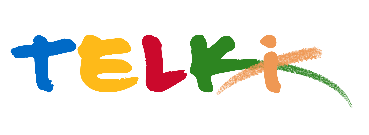 Telki Község Önkormányzata2089 Telki, Petőfi u.1.Telefon: (06) 26 920 801E-mail: hivatal@telki.huwww.telki.huELŐTERJESZTÉS A KÉPVISELŐ-TESTÜLET 2022. február 14-i rendes ülésére Napirend tárgya:A Telki 761/20 hrsz-ú ingatlanon található épület faház hasznosításaA napirendet tárgyaló ülés dátuma: 			2022. 02.14. A napirendet tárgyaló ülés: 				Képviselő-testület Előterjesztő: 						Deltai Károly polgármesterAz előterjesztést készítette: 				dr. Lack Mónika jegyző		 A napirendet tárgyaló ülés típusa: 			nyílt / zárt A napirendet tárgyaló ülés típusa:			rendes / rendkívüliA határozat elfogadásához szükséges többség típusát: egyszerű / minősített A szavazás módja: 					nyílt / titkos 1.Előzmények, különösen az adott tárgykörben hozott korábbi testületi döntések és azok végrehajtásának állása: ---2. Jogszabályi hivatkozások: -----3.Költségkihatások és egyéb szükséges feltételeket, illetve megteremtésük javasolt forrásai:Nincs4. Tényállás bemutatása: Telki község Önkormányzat tulajdonát képezi a Telki Mandula köz 761/20 hrsz-ú ingatlanon található 23,02 m2 alapterületű faház ( mellékelt fényképfelvétel és alaprajz ).Az épület adatai:Alapterület: 23,02 m2közművesítettsége: az épületbe kiépített vízvételi lehetőség, kiépített elektromos hálózat ( jelenleg leszerelt mérőóra ) találhatóA képviselő-testület az épület hasznosítására és annak hosszú távú üzemeltetésére pályázatot kíván meghirdetni.Pályázatot nyújthatnak be: bírósági nyilvántartásba vett helyi civil szervezet vagy több civil szervezet együttesen, amely megfelel a költségvetési támogatásban részesíthető személyekre vonatkozóan az Áht. és a Knyt előírásainak, és vele szemben nem áll fenn semmilyen e jogszabályok szerinti kizáró ok, és az alapszabályuknak megfelelő tevékenységüket ténylegesen folytatják, és amelyek beszámolójukat, valamint – közhasznú szervezet esetén – a közhasznúsági jelentésüket az Országos Bírósági Hivatal részére benyújtották, letétbe helyezték.A pályázat keretében a pályázó határozatlan időre szóló bérleti szerződés alapján jogosult az ingatlan használatára. A bérbeadó a bérleti szerződés keretében bérleti díj felszámítására nem jogosult, de az épület üzemeltetésével járó közüzemi költségeket a bérlő köteles megtéríteni.Az önkormányzat fenntartja magának a jogot, hogy jogosult a használatot időszakosan ellenőrizni, amennyiben megállapításra kerül, hogy az épület hasznosítása nem illeszkedik a pályázatban megjelölt célokhoz a bérbeadó jogosult a bérleti jogviszonyt azonnali hatállyal megszüntetni.A benyújtott pályázatok tartalma: Szöveges leírást az tervezett közérdekű használat formájáról, Az épület felújítására vonatkozó elképzelés bemutatásanyilatkozat, melyben a pályázó vállalja, hogy az épületet a bérleti szerződés időtartama alatt a pályázatban megjelölt célra folyamatosan használja.Nyilatkozat arról, hogy vállalja az épület felújítását, valamint az épület közüzemi költségeinek megfizetését.A pályázat beadási határideje: 2022. március 15.A pályázatok beadási módja: A pályázatokat papír alapon a Telki Polgármesteri Hivatal ( 2089 Telki, Petőfi u.1. ) címre, vagy elektronikus formában a jegyzo@telki.hu e-mail címen lehet benyújtani.A pályázati ajánlatnak tartalmaznia kell az alábbiakat: 1. a pályázó nevét, lakcímét, székhelyét, cégjegyzékszámát, adószámát, elérhetőségét: telefonszámát, e-mail címét, értesítési címét és tevékenységének megjelölését, 2. civil szervezet esetében a pályázatot benyújtó civil szervezet vagy azok közösségének együttesére vonatkozóan a civil szervezetek hitelesített alapító okiratát, eredeti vagy közjegyző által hitelesített igazolást a bírósági nyilvántartásba vételről, valamint aláírási címpéldányt3. A helyiség hasznosítására, illetve a helyiségben folytatni kívánt tevékenységre vonatkozó részletes leírást, mely a pályázó civil szervezet alapító okiratában foglalt tevékenységhez kapcsolódhat A pályázó hasznosítási elképzelését tartalmazó rövid ismertetést4. a pályázó nyilatkozatát arról, hogy a kiírt pályázati feltételeket elfogadja és azoknak megfelel, 5. a pályázó nyilatkozatát arról, hogy hozzájárul a természetes személyazonosító adatainak és a lakcímének a kezeléséhez, A pályázattal érintett ingatlan megtekinthető: előzetes egyeztetés alapján a pályázati felhívás időtartama alatt.A pályázattal kapcsolatban felmerült kérdésekben dr. Lack Mónika jegyző a 06-26-920-801 telefonszámon ad felvilágosítást.A pályázatok elbírálása: A pályázatokat a képviselő-testület bírálja el, a beadási határidőt következő képviselő testületi ülésenAz elbírálás szempontja: a hasznosítás társadalmi hasznosságának mértéke Telki, 2022. január 25.Deltai KárolypolgármesterHatározati javaslatTelki község ÖnkormányzatKépviselő-testülete/2022 ( II.   .) ÖnkormányzatiHatározataa Telki 761/20 hrsz-ú ingatlanon található épület hasznosítására és üzemeltetésére vonatkozó pályázat kiírásárólTelki község Képviselő-testülete úgy határozott, hogy az önkormányzat tulajdonát képező Telki, Mandula köz 761/20 hrsz-ú ingatlan használatára az 1. számú melléklet szerinti tartalmú pályázatot hirdet. Felelős:               PolgármesterHatáridő:           2022. március 15.